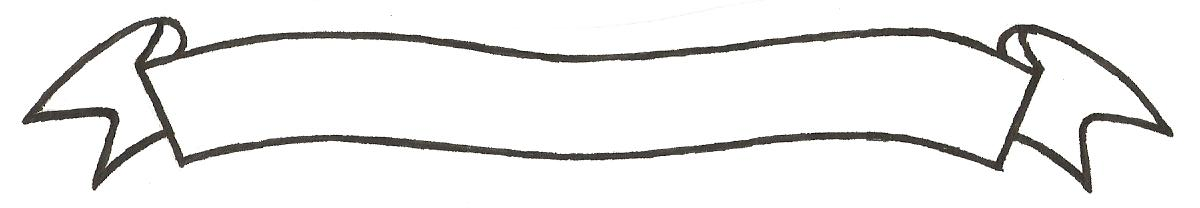 MERU UNIVERSITY OF SCIENCE AND TECHNOLOGYP.O. Box 972-60200 – Meru-Kenya. Tel: 020-2069349, 061-2309217. 064-30320 Cell phone: +254 712524293, +254 789151411 Fax: 064-30321Website: www.must.ac.ke  Email: info@must.ac.ke    University Examinations 2015/2016FIRST YEAR, SECOND SEMESTER EXAMINATION FOR THE DIPLOMA IN PURCHASING AND SUPPLIES MANAGEMENT.BBD 2150: RETAIL AND MERCHANDISE MANAGEMENT.DATE: AUGUST 2016                                                                                     TIME: 11/2 HOURSINSTRUCTIONS: -	Answer question one and any other two questionsQUESTION ONE (30 MARKS)Analyse the importance of the retail sector in an economy.				(5 marks)Discuss the key instructions to follow in budgeting merchandise.			(5 marks)Explain the key characteristics of a good supplier.					(5 marks)Discuss the benefits to franchiser and franchisee in a franchise organisation	(8 marks)Explain the macro factors to a retail environment.					(7 marks)QUESTION TWO (20 MARKS)Explain the steps in merchandise management planning process.			(12 marks)Discuss on suppliers selection and assessment.					(8 marks)QUESTION THREE (20 MARKS)Discuss the types of retail organisations.						(12 marks)Explain the micro factors to a retail environment.					(8 marks)QUESTION FOUR (20 MARKS)Discuss the roles and functions of retailing.						(10 marks)Explain the advantages and disadvantages of corporate chain store.			(10 marks)									QUESTION FIVE (20 MARKS)Discuss the fundamental steps in retail planning process.				(12 marks)Highlight the services provided by retail outlet to consumers.			(8 marks)